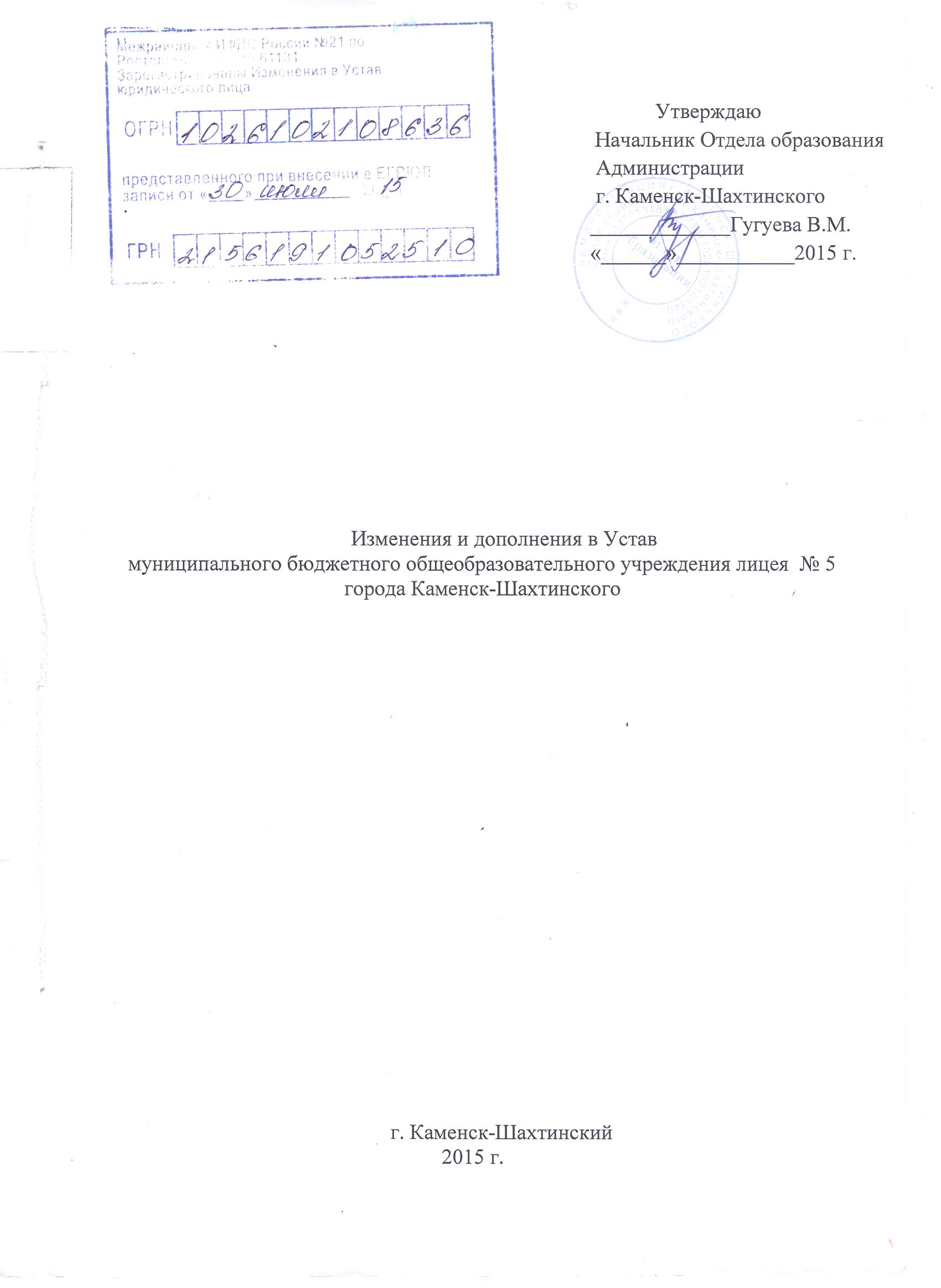 Изменения и дополнения в Уставмуниципального бюджетного общеобразовательного учреждения лицея № 5города Каменск-Шахтинского      Внести следующие изменения и дополнения в Устав:1) подпункт 2.4. пункта 2 изложить в следующей редакции:   «В соответствии со своими уставными целями и задачами основным видом деятельности Учреждения является образовательная деятельность по образовательным программам начального общего, основного общего и среднего общего образования.     Учреждение вправе осуществлять образовательную деятельность по дополнительным общеобразовательным программам, реализация которых не является основным видом  деятельности.   В  соответствии со своими уставными целями и задачами Учреждение осуществляет иные (неосновные) виды деятельности:   организация отдыха и оздоровление обучающихся в каникулярное время;услуги по  питанию обучающихся;услуги по предоставлению психолого-педагогической помощи обучающимся,  испытывающим трудности в освоении основных общеобразовательных программ, в своем развитии и социальной адаптации;осуществление спортивной и физкультурно-оздоровительной деятельности; оказание услуг по присмотру и уходу в группе продленного дня;организация бесплатного подвоза обучающихся  с посёлка Шахтёрского до  МБОУ лицея № 5 и  обратно.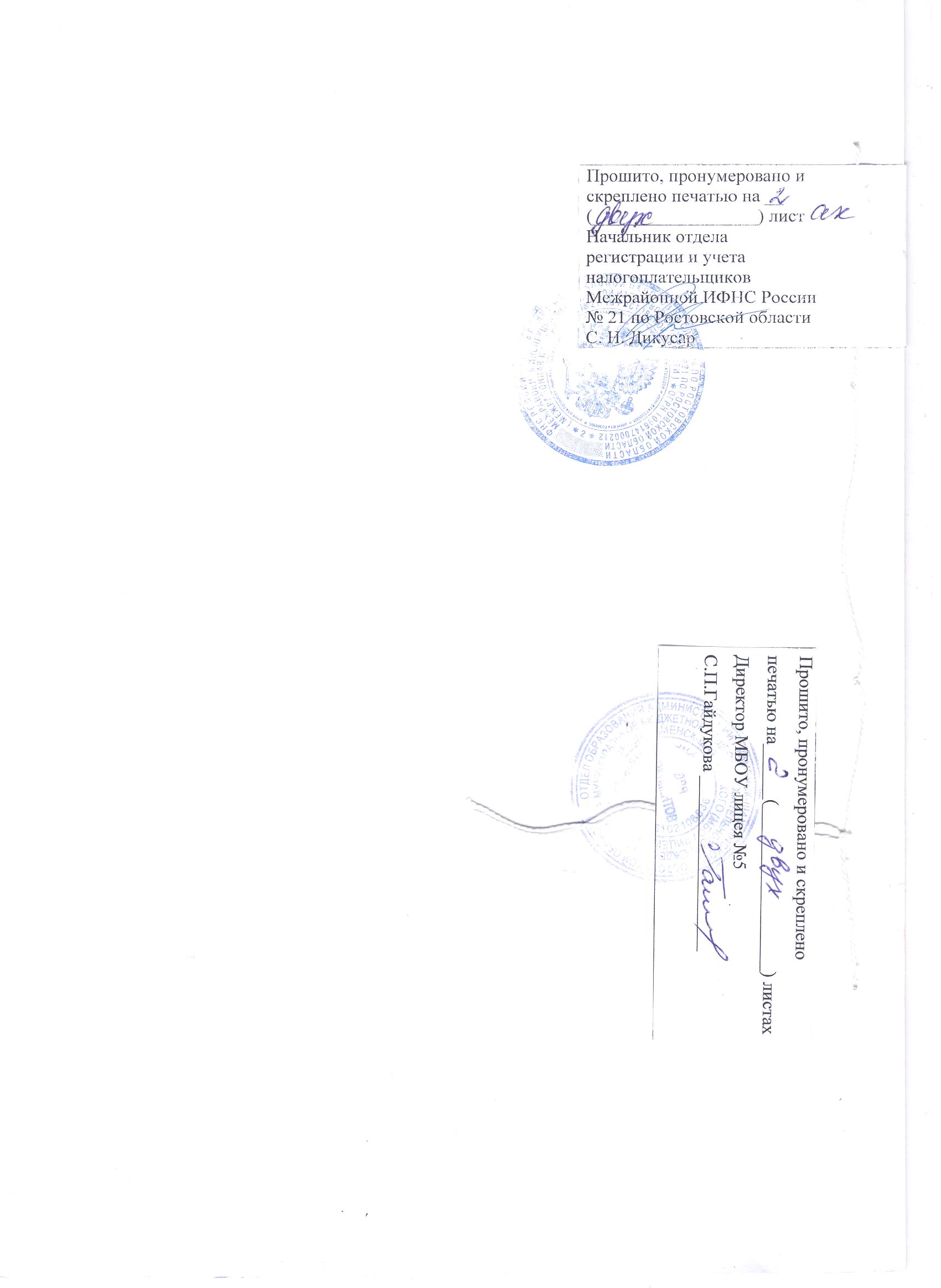 